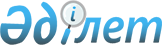 "Түркістан облысы Төлеби ауданы бойынша 2023 жылға мүгедектігі бар адамдар үшiн жұмыс орындарына квота белгілеу туралы" Төлеби ауданы әкімдігінің 2022 жылғы 01 желтоқсандағы № 593 қаулысының күші жойылды деп тану туралыТүркістан облысы Төлеби ауданы әкiмдiгiнiң 2023 жылғы 28 қыркүйектегі № 639 қаулысы
      "Құқықтық актілер туралы" Қазақстан Республикасының Заңының 27 бабына сәйкес Төлеби ауданының әкімдігі ҚАУЛЫ ЕТЕДІ:
      1. "Түркістан облысы Төлеби ауданы бойынша 2023 жылға мүгедектігі бар адамдар үшiн жұмыс орындарына квота белгілеу туралы" Төлеби ауданы әкімдігінің 2022 жылғы 01 желтоқсандағы № 593 қаулысының күші жойылды деп танылсын.
      2. Осы қаулы оның алғашқы ресми жарияланған күніне бастап қолданысқа енгізіледі.
					© 2012. Қазақстан Республикасы Әділет министрлігінің «Қазақстан Республикасының Заңнама және құқықтық ақпарат институты» ШЖҚ РМК
				
      Аудан әкімі

Т.Телғараев
